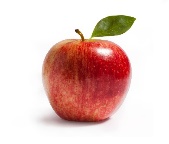 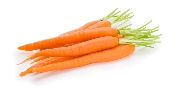 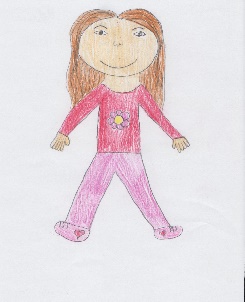 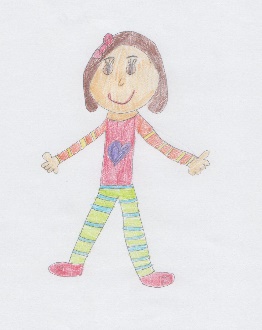 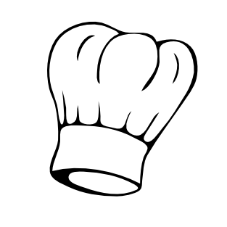 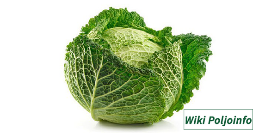 JELOVNIK ZA RAZDOBLJE OD 27. 11. DO 1. 12. 2023.DAN U TJEDNU      DORUČAKRUČAKUŽINAPONEDJELJAKKukuruzni savitak, jogurt, voćeJuha, pileći rižoto, salata od kupusa i mrkve, kruhVoćni jogurtUTORAKSendvič šunka\ sir, zelena salata, čaj, voćeVarivo od junetine i graška s korjenastim povrćem, kruhPalačinkeSRIJEDAKruh s namazom od lješnjaka, kakao, voćePečena piletina, mlinci, zelena salata, kruhPuding vanilijaČETVRTAKSlanac, acidofilno mlijeko, voćeVarivo od puretine i mahuna, kruhKolač od voćaPETAKMuffin, čokoladno mlijeko, voćePanirani kolutići lignje, restani krumpir, salata cikla, kruhPutar štangica